Судебная практикаУправляющая компания обратилась в суд с иском против гр. Попова О.В., задолженность которого за 4 года и 3 месяца составила 56433 руб. и пени в размере 12282 руб. за неуплату коммунальных платежей (с 1.01.12 г. по 1.04.16 г.). Гр. Попов О.В. подал заявление о применении срока исковой давности. Так как истцу нечего было представить, чтобы оспорить это заявление, то суд вынес решение взыскать с неплательщика Попова О.В. долг за последние 3 года, что составило 39835,06 руб., плюс пеня в размере 8669,65 руб. в солидарном исчислении.ВНИМАНИЕ! Бесплатно скачивая документы с сайта Суд.Гуру, Вы дополнительно получаете возможность на  бесплатную юридическую консультацию!  Всего 3 минуты вашего времени:Достаточно набрать в браузере http://sud.guru/, задать свой вопрос в окошке на страницах сайта и наш специалист сам перезвонит вам и предложит законное решение проблемы!Странно... А почему бесплатно? Все просто:Чем качественней и чаще мы отвечаем на вопросы, тем больше у нас рекламодателей. Грубо говоря, наши рекламодатели платят нам за то, что мы помогаем вам! Пробуйте и рассказывайте другим!
*** P.S. Перед печатью документа данный текст можно удалить..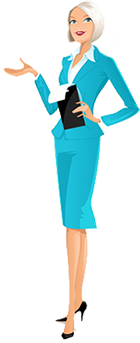 